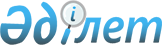 Сәтбаев қалалық мәслихатының 2016 жылғы 28 қарашадағы № 102 "Сәтбаев қалалық мәслихатының аппараты" мемлекеттік мекемесінің қызметтік куәлігін беру қағидаларын және оның сипаттамасын бекіту туралы" шешімінің күші жойылды деп тану туралыҚарағанды облысы Сәтбаев қалалық мәслихатының 2020 жылғы 29 маусымдағы № 554 шешімі. Қарағанды облысының Әділет департаментінде 2020 жылғы 7 шілдеде № 5935 болып тіркелді
      Қазақстан Республикасының 2016 жылғы 6 сәуірдегі "Құқықтық актілер туралы" Заңының негізінде қалалық мәслихат ШЕШІМ ЕТТІ:
      1. Сәтбаев қалалық мәслихатының 2016 жылғы 28 қарашадағы № 102 "Сәтбаев қалалық мәслихатының аппараты" мемлекеттік мекемесінің қызметтік куәлігін беру қағидаларын және оның сипаттамасын бекіту туралы" шешімінің (Нормативтік құқықтық актілерді мемлекеттік тіркеу тізілімінде № 4053 болып тіркелген, 2016 жылғы 23 желтоқсандағы "Шарайна" № 51 (2240) газетінде, 2016 жылғы 27 желтоқсанда "Әділет" ақпараттық-құқықтық жүйесінде және Қазақстан Республикасы нормативтік құқықтық актілерінің эталондық бақылау банкінде электрондық түрде 2017 жылғы 04 қаңтарда жарияланған) күші жойылды деп танылсын.
      2. Осы шешім алғашқы ресми жарияланған күнінен кейін күнтізбелік он күн өткен соң қолданысқа енгізіледі.
					© 2012. Қазақстан Республикасы Әділет министрлігінің «Қазақстан Республикасының Заңнама және құқықтық ақпарат институты» ШЖҚ РМК
				
      Сессия төрағасы

Ш. Мухамедгалиева

      Сәтбаев қалалық мәслихатының хатшысы

Т. Хмилярчук
